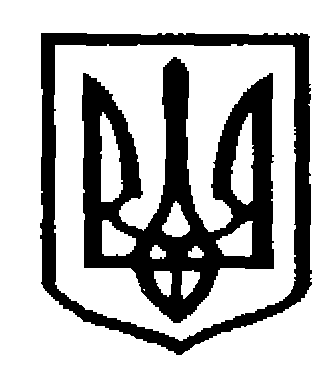 У К Р А Ї Н АЧернівецька міська радаУ П Р А В Л I Н Н Я   О С В I Т ИНАКАЗ      19.03.2018р.                                                                                     №128Про підсумки проведення І етапуВсеукраїнського конкурсу«Земля – наш спільний дім»	На виконання наказу управління освіти Чернівецької міської ради від  12.02.2018 р. №  «Про організацію І етапу Всеукраїнського конкурсу «Земля – наш спільний дім »» та з метою підвищення рівня еколого-просвітницької і природоохоронної діяльності учнівських колективів екологічної просвіти 05 – 06 березня 2018 року був проведений І (міський) етап конкурсу «Земля – наш спільний дім ». У конкурсі взяли участь 24 учнівські колективи: гімназії №2, 5, 7, ліцей №4, ЗОШ №1, 3, 8, 11, 14, 16, 17, 20, 22, 25, 28, 31, 37, 39, 40,  НВК «Берегиня», НВК «Лідер», НВК «Любисток» та позашкільні навчальні заклади: МЦЕНТУМ, МПДЮ.	Журі конкурсу відзначило актуальність просвітницької екологічної роботи, наявність мультимедійних презентацій, відеоматеріалів, музичного супроводу та інших засобів активізації аудиторії.	Виступи агітаційних колективів свідчили про активну участь учнівської молоді в природоохоронній роботі та екологічному русі, зокрема, були презентовані заходи щодо раціонального використання природних ресурсів.		Виходячи з вищезазначеногоНАКАЗУЮ:Відповідно до рішення  журі нагородити дипломами управління освіти Чернівецької міської ради агітаційні колективи навчальних закладів:«Екобригади»:Гран-прі:ЗОШ №37 «Екологічна варта»ЗОШ №3 «Геліос»     І місце        ЗОШ №1 та МПДЮ «Екос»                    ІІ місце        ЗОШ №14 «Еколайф»                     -     ЗОШ №16 «Еколайф» ЗОШ №31 та МЦЕНТУМ «Лісові рейнджери»ЗОШ №28 «Екологічна варта»                     ІІІ місце     Гімназія 2 «ЕКОС»Ліцей №4 «Екоситуація»НВК «Любисток»ЗОШ №17 « ЮПОД - юний патруль охорони довкілля»2.Нагородити дипломом управління освіти Чернівецької міської радиза оригінальність вирішення екологічних проблем колективи екологічної просвіти «Екологічна варта» НВК «Берегиня» та  «Екобум» ЗОШ №40;за активну природоохоронну роботу   колектив екологічної просвіти «Голос Землі» НВК «Лідер».3.Оголосити подяку керівникам агітаційних колективів за проведену на високому рівні  підготовку колективів екологічної просвіти І етапу Всеукраїнського конкурсу „Земля – наш спільний дім”:Кульчицькій Т.Н. – вчителю біології ЗОШ №1, МПДЮКураєвій Т.В. – вчителю біології ЗОШ №14Захаровій Л.В. – вчителю англійської мови, керівнику еколого-театрального гуртка «Друзі природи» ЗОШ №3Ковальській Л.О. – вчителю екології ЗОШ №16Барабановій М.М. – вчителю біології ЗОШ №28          Кочубей О.В. – вчителю біології ЗОШ №31Катан Н.В. - керівнику гуртка МЦЕНТУМВінтоняк О.Д. – вчителю біології НВК «Лідер»Боднарюк О.Т. – вчителю біології ЗОШ №37Фарбатюк О.С. – вчителю біології НВК «Любисток»Давидовій С.І. – заступнику директора з виховної роботи ЗОШ №16Харик О.М. – вчителю біології ЗОШ №17Засимович Н.С. – вчителю біології ліцею №4Корчинській А.В. – вчителю біології гімназії №2.Директорам Мокрогуз С.О. (ЗОШ №3), Оробець Л.І. (ЗОШ №37) забезпечити участь екологічних агітаційних колективів  «Геліос» та «Екологічна варта» в обласному етапі Всеукраїнського конкурсу «Земля – наш спільний дім»  на базі Чернівецького обласного центру естетичного виховання «Юність Буковини».Керівникам навчальних закладів:5.1.Розглянути на нараді при директорові результати І етапу Всеукраїнського конкурсу «Земля – наш спільний дім».5.2.Розробити заходи щодо покращення еколого-просвітницької і природоохоронної діяльності учнівських колективів екологічної просвіти.На засіданнях методичних об’єднань вчителів природничих наук спланувати роботу щодо організації учнівських колективів екологічної просвіти.Контроль за виконанням наказу покласти на заступника начальника, начальника відділу загальної середньої освіти управління освіти міської ради О.Л.Кузьміну.Начальник управління  освіти міської ради                                            		                С.В.МартинюкВиконавець:методист ММЦ                                                    		                Н.Т.ТурянськаОзнайомлена:заступник начальника, начальник відділу загальної середньої освіти управління освіти міської ради                        		                 О.Л.Кузьміна